Privacy complaint formUse this form to make a privacy complaint to OVIC about how a Victorian public sector organisation has handled your personal information. Before making a complaint to us it is important to read about what to do before making a complaint, our privacy complaints process, and what happens next. When you have completed this form email it to privacy@ovic.vic.gov.au. If you need help completing this form or have questions, please contact us. How will the information I provide be used?We use the information you provide to help us resolve your complaint. This includes contacting the organisation to notify them of your complaint, discussing the complaint with them, and collecting information about you from them. We will usually share your responses to questions 10, 11 and 12 with the organisation. We manage your personal information in accordance with our Privacy Policy.Is your privacy complaint about a Victorian public sector organisation or a private entity providing a service to a Victorian public sector organisation?Is your privacy complaint about a Victorian public sector organisation or a private entity providing a service to a Victorian public sector organisation?Is your privacy complaint about a Victorian public sector organisation or a private entity providing a service to a Victorian public sector organisation?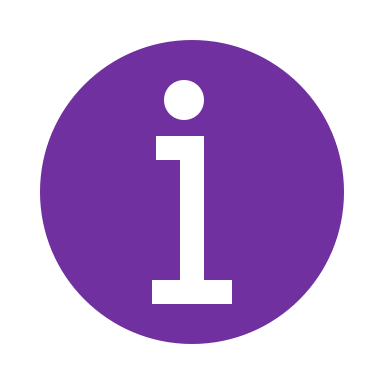 You can only complain to us about a Victorian public sector organisation or a private entity providing a service to Victorian public sector organisation. For example, a Victorian government department, a Victorian council, or a Victorian statutory authority. Yes – Continue to question 2.Yes – Continue to question 2.No – We are unable to assist you. Find information on other ombudsman or commissions that may be able to assist you. No – We are unable to assist you. Find information on other ombudsman or commissions that may be able to assist you. What is the name of the Victorian public sector organisation or their service provider? What is the name of the Victorian public sector organisation or their service provider? Organisation’s name:Have you complained to the organisation and given them 28 days to respond? Have you complained to the organisation and given them 28 days to respond? Have you complained to the organisation and given them 28 days to respond? You should first complain directly to the organisation and give them 28 days to respond. 
If you don’t do this, we may decline your complaint. Yes – In the space below, please detail the outcome of your complaint and why you disagree with it. Attach a copy of your complaint and any response the organisation provided. Yes – In the space below, please detail the outcome of your complaint and why you disagree with it. Attach a copy of your complaint and any response the organisation provided. No – In the space below, please explain why you haven’t complained to the organisation.No – In the space below, please explain why you haven’t complained to the organisation.Have you made the same or similar complaint to another regulator?Have you made the same or similar complaint to another regulator?Have you made the same or similar complaint to another regulator?Have you made the same or similar complaint to another regulator?For example, the Victorian Ombudsman, Victorian Health Complaints Commissioner, Victorian Equal Opportunity and Human Rights Commission, or Fair Work Australia.No – Continue to question 5.No – Continue to question 5.No – Continue to question 5.Yes – In the space below, please detail the outcome of your complaint. If you received a response from the regulator attach a copy to this form.  Yes – In the space below, please detail the outcome of your complaint. If you received a response from the regulator attach a copy to this form.  Yes – In the space below, please detail the outcome of your complaint. If you received a response from the regulator attach a copy to this form.  Are you making this complaint on someone’s behalf or as a representative? Are you making this complaint on someone’s behalf or as a representative? Are you making this complaint on someone’s behalf or as a representative? For example, you are someone’s lawyer or advocate.No – Skip to question 8.No – Skip to question 8.Yes – Continue to question 6.  Yes – Continue to question 6.  Who do you represent?Who do you represent?Who do you represent?Who do you represent?Who do you represent?These are the details of the person you are acting for or represent. These are the details of the person you are acting for or represent. These are the details of the person you are acting for or represent. These are the details of the person you are acting for or represent. Title:Title:First Name:First Name:Last Name:Last Name:Organisation (if applicable):Organisation (if applicable):Organisation (if applicable):Organisation (if applicable):Your relationship: Your relationship: Your relationship: Do you have authority to represent or act for this person?Do you have authority to represent or act for this person?Do you have authority to represent or act for this person?You must have authority and consent from the person listed above act on their behalf. We may request evidence of your authority to act, including evidence of your identity. I confirm I have authority to act for the person named above. I have their consent to receive and disclose their information and authority to resolve, finalise, or close this complaint.I confirm I have authority to act for the person named above. I have their consent to receive and disclose their information and authority to resolve, finalise, or close this complaint.What is your name?What is your name?What is your name?Title:First Name:Last Name:Organisation (if applicable):Organisation (if applicable):How can we contact you?How can we contact you?How can we contact you?Please provide a phone number and either an email or postal address. Please provide a phone number and either an email or postal address. Phone:Phone:Email:Email:Post:Post:What is your complaint about?What is your complaint about?In the space below, please explain how the organisation misused your personal information. Providing detailed information will allow us to progress your complaint in a timely way. You should attach any documentary evidence to support your allegations.Some of the things you should address include:What happened?Why do you believe this was inappropriate?What personal information was involved?How and when did you find out about this?How have you been affected?How have you been affected?It is important that the organisation knows how you have been impacted so it can remedy this. Some ways you could have been impacted include financial loss, emotional distress, reputational damage, embarrassment, or fear for your physical safety. You should attach any documentary evidence to support how you have been affected.What would you like the organisation to do to resolve your complaint?What would you like the organisation to do to resolve your complaint?This might include asking the organisation to apologise, provide an explanation, improve their processes, provide training to its staff, or pay you financial compensation. These outcomes should be connected and proportionate to the harm you have suffered. Read our Guide to Identifying Realistic Outcomes to help you formulate your outcomes.What supporting information or documents are you attaching to your complaint?What supporting information or documents are you attaching to your complaint?What supporting information or documents are you attaching to your complaint?What supporting information or documents are you attaching to your complaint?Correspondence you sent to the organisation raising your privacy complaint.Correspondence you sent to the organisation raising your privacy complaint.The organisation’s response to your privacy complaint. The organisation’s response to your privacy complaint. Any correspondence between you and the organisation.Any correspondence between you and the organisation.Documents or evidence showing the harm that you have suffered. You may wish to include things such as invoices (for example, if you are seeking reimbursement), or a report from your doctor (for example, if you have suffered psychological harm).Documents or evidence showing the harm that you have suffered. You may wish to include things such as invoices (for example, if you are seeking reimbursement), or a report from your doctor (for example, if you have suffered psychological harm).Any correspondence between you and another regulator if you complained to another regulator about the same or similar issue in the past.Any correspondence between you and another regulator if you complained to another regulator about the same or similar issue in the past.Other:Other:DeclarationDeclarationDeclarationPlease confirm the following declarations.  To the best of my knowledge, the information provided on this form, including any attachments, is true and accurate. To the best of my knowledge, the information provided on this form, including any attachments, is true and accurate. I understand that there are penalties and offences for providing false or misleading information to OVIC. I understand that there are penalties and offences for providing false or misleading information to OVIC. 